Istituto Comprensivo“Leonardo da Vinci”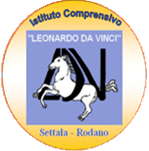 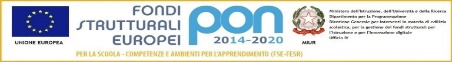 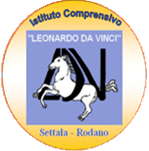 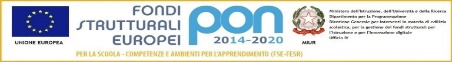 Scuola Infanzia-Primaria-Secondaria I Gr. Settala-RodanoViaVerdi8/b -20049 Settala(MI)  Tel.0295770144-0295379121miic8bn004@istruzione.it  - miic8bn004@pec.istruzione.it                                                   www.icsettalarodano.edu.it – C.F. 91510760159Al Dirigente Scolastico dell’Istituto Comprensivo Leonardo da Vinci, SettalaAllegato B: Scheda di autovalutazione PIANO NAZIONALE DI RIPRESA E RESILIENZA MISSIONE 4: ISTRUZIONE E RICERCA Componente 1 – Potenziamento dell’offerta dei servizi di istruzione: dagli asili nido alle Università Investimento 3.1: Nuove competenze e nuovi linguaggi - Azioni di potenziamento delle competenze STEM e multilinguistiche (D.M. 65/2023) - Linea di investimento M4C1I3.1 - Nuove competenze e nuovi linguaggi - Progetto SULLE ORME DI LEONARDO- IMPARIAMO GIOCANDO  CON LE STEM E CON LE LINGUE- Codice avviso M4C1I3.1-2023-1143 CUP H54D23002860006Oggetto:  N. 1 FORMATORE ESPERTO per la realizzazione di n. 1 corso di lingua inglese per il livello B1  e  N. 1  FORMATORE ESPERTO per la realizzazione di n. 1 corso di lingua SPAGNOLO per il livello B1, a.s. 2023-2024Il/La sottoscritto/a 	nato/a _______________________Prov. 		il ____________codice fiscale 		residente a	in Via/Piazza	n. 	 Cellulare 	indirizzo e-mail 	DICHIARA di possedere i seguenti titoli culturali, scientifici e professionali, come di seguito specificato:Luogo e data 	                                           FIRMADescrizionePuntipunteggio a cura del candidatopunteggio a cura dell’ufficioLaurea vecchio ordinamento o  Magistrale, afferente la tipologia del progettoPunti 2 per votazione fino a 80 Punti 3 per votazione da 81 a 90 Punti 4 per votazione da 91 a 100Punti 5 per votazione da 101 a110 Punti 2 lodeUlteriore laurea afferente la tipologia del progettoLaurea Triennale/Specialistica/magistrale Punti 3Titoli Culturali SpecificiCertificazioni riconosciute dal MIM di tipo linguistico ad esempio B2, C1. (1 punto per certificazione)Max 3 puntiMaster,Corso di perfezionamento attinente la professionalità richiesta di durata minima 1500 h. (2 punti per ogni titolo)Max 6  puntiTitoli di servizio e professionaliEsperienza lavorativa in progetti relativi alle Lingue Straniere 2 punti per esperienza)Max 8 puntiAnzianità di servizio come docente di LINGUE          STRANIERE (escluso l’anno in corso)(da 1 a 5 anni = 2 punto; da 6 a 10 anni = 3 punti; oltre i 10 anni=  5 punti)Max 5  puntiPUNTEGGIO TOTALE